еловодна информацияОбявление за възложена поръчкаРезултати от процедурата за възлагане на обществена поръчкаДиректива 2014/24/ЕС/ЗОП Раздел I: Възлагащ органI.1) Наименование и адреси 1 (моля, посочете всички възлагащи органи, които отговарят за процедурата)I.2) Съвместно възлаганеI.4) Вид на възлагащия орган I.5) Основна дейност Раздел II: ПредметII.1) Обхват на обществената поръчка Раздел IV:Процедура IV.1) ОписаниеIV.2) Административна информация Раздел V: Възлагане на поръчката 1Поръчка №: 61    Обособена позиция №: 2 1   Наименование: „Основен ремонт на кметство в с. Свирково и благоустрояване на площада “Възложена е поръчка/обособена позиция:V.1) Информация относно невъзлаганеV.2) Възлагане на поръчкатаРаздел V: Възлагане на поръчката 1Поръчка №: 62    Обособена позиция №: 2 2   Наименование: "Благоустрояване на междублокови пространства и изграждане на детски площадки"Възложена е поръчка/обособена позиция:V.1) Информация относно невъзлаганеV.2) Възлагане на поръчката Раздел VI: Допълнителна информацияVI.3) Допълнителна информация 2VI.4) Процедури по обжалванеVI.5) Дата на изпращане на настоящото обявление: 16/05/2019 (дд/мм/гггг)Приложение Г1 - Обществени поръчкиОснования за възлагането на поръчката без предварително публикуване на обявление за поръчка в Официален вестник на Европейския съюзДиректива 2014/24/EC(моля, изберете съответната опция и представете обяснение)1. Основания за избор на процедура на договаряне без предварително публикуване на обявление за поръчка в съответствие с член 32 от Директива 2014/24/EC
Няма оферти или няма подходящи оферти/заявления за участие в отговор на: НЕЗа услуги/стоки за научноизследователска и развойна дейност при строгите условия, указани в директивата: (само за доставки) НЕ
Строителството, доставките или услугите могат да бъдат предоставени само от определен икономически оператор поради следната причина: НЕИзключителни неотложни обстоятелства, предизвикани от непредвидими за възлагащия орган събития, и в съответствие със строгите условия, указани в директивата: НЕ
Допълнителни доставки от първоначалния доставчик, възложени при строгите условия, указани в директивата: НЕ
Ново/и строителство/услуги, които представляват повторение на съществуващи строителство/услуги и които са възложени съответствие със строгите условия, указани в директивата: НЕ
Поръчка за услуги, предхождана от конкурс за проект, възложена съгласно предвидените в конкурса за проект правила на победителя или на един от победителите в него: НЕ
Осигуряване на доставки, които са котирани и закупени на стоковата борса: НЕ
Покупка на доставки или услуги при особено изгодни условия: НЕ
2. Други основания за възлагане на поръчката без предварително публикуване на покана за участие в състезателна процедура в Официален вестник на Европейския съюз
Обществената поръчка не попада в обхвата на приложение на директивата: НЕ

3. Обяснение:
Моля, обяснете по ясен и разбираем начин защо възлагането на поръчката без предварително публикуване в Официален вестник на Европейския съюз е законосъобразно, като посочите съотносимите факти и когато е уместно, правните заключения в съответствие с директивата (максимум 500 думи) Приложение Г5 - обществени поръчки на ниска стойностОснования за възлагане на поръчка чрез пряко договарянеЗОП(моля, изберете съответната опция и представете обяснение)1. Основания за избор на процедура на пряко договаряне
Строителството, доставките или услугите могат да бъдат предоставени само от определен икономически оператор поради следната причина:: НЕЗа услуги/стоки за научноизследователска и развойна дейност при строгите условия, указани в ЗОП (само за доставки);: НЕ
Допълнителни доставки от първоначалния доставчик, възложени при условията, указани в ЗОП;: НЕ
Предмет на поръчката е доставка на стока, която се търгува на стокова борса, съгласно списък, одобрен с акт на Министерския съвет, по предложение на министъра на финансите;: НЕ
Покупка на доставки или услуги при особено изгодни условия:: НЕПоръчката е за услуги, предхождана от конкурс за проект, възложена съгласно предвидените в конкурса за проект правила, на победителя или на един от победителите в него;: НЕ
Необходимо е неотложно възлагане на поръчката поради изключителни обстоятелства, предизвикани от събития, които не могат да бъдат предвидени от възложителя и не е възможно спазване на сроковете по чл. 178, ал. 2 и 3 от ЗОП;: НЕ
Процедурата за възлагане на публично състезание е прекратена, тъй като няма подадени оферти или подадените оферти са неподходящи и първоначално обявените условия не са съществено променени;: НЕ
За много кратко време възникне възможност да се получат доставки или услуги, при особено изгодни условия и на цена, значително по-ниска от обичайните пазарни цени: НЕ
Необходимо е повторение на строителство или услуги, възложени от същия възложител/и на първоначалния изпълнител, при наличие на условията, посочени в ЗОП;: НЕ
Обществената поръчка е за услуги по приложение № 2 и е на стойност по чл. 20, ал. 2, т. 2 от ЗОП: НЕ

2. Обяснение:
Моля, обяснете по ясен и разбираем начин защо възлагането на поръчката чрез пряко договаряне е законосъобразно, като посочите съотносимите факти и когато е уместно, правните заключения в съответствие със ЗОП (максимум 500 думи) Възлагащият орган/възложителят носи отговорност за гарантиране на спазване на законодателството на Европейския съюз и на всички приложими закониПартида на възложителя: 00638Поделение:Изходящ номер: С-2643 от дата: 16/05/2019 (дд/мм/гггг)Изходящ номер: С-2643 от дата: 16/05/2019 (дд/мм/гггг)Обявлението подлежи на публикуване в ОВ на ЕС:Съгласен съм с Общите условия на АОП за използване на услугата Електронен подател:Дата на изпращане на обявлението до ОВ на ЕС:Дата на изпращане на обявлението до ОВ на ЕС:Заведено в преписка: 00638-2019-0002 (nnnnn-yyyy-xxxx)Заведено в преписка: 00638-2019-0002 (nnnnn-yyyy-xxxx)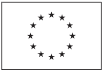 Притурка към Официален вестник на Европейския съюзИнформация и онлайн формуляри: http://simap.ted.europa.euОфициално наименование: Община СимеоновградОфициално наименование: Община СимеоновградОфициално наименование: Община СимеоновградНационален регистрационен номер: 000903729Пощенски адрес: пл.Шейновски № 3Пощенски адрес: пл.Шейновски № 3Пощенски адрес: пл.Шейновски № 3Пощенски адрес: пл.Шейновски № 3Град: гр.Симеоновградкод NUTS: BG422Пощенски код: 6490Държава: БългарияЛице за контакт: Мими Дачева, Гергана ДимоваЛице за контакт: Мими Дачева, Гергана ДимоваЛице за контакт: Мими Дачева, Гергана ДимоваТелефон: +359 37812341Електронна поща: obshtina_simgrad@abv.bgЕлектронна поща: obshtina_simgrad@abv.bgЕлектронна поща: obshtina_simgrad@abv.bgФакс: +359 37812006Интернет адрес/иОсновен адрес: (URL) www.simeonovgrad.bgАдрес на профила на купувача: (URL) www.simeonovgrad.bgИнтернет адрес/иОсновен адрес: (URL) www.simeonovgrad.bgАдрес на профила на купувача: (URL) www.simeonovgrad.bgИнтернет адрес/иОсновен адрес: (URL) www.simeonovgrad.bgАдрес на профила на купувача: (URL) www.simeonovgrad.bgИнтернет адрес/иОсновен адрес: (URL) www.simeonovgrad.bgАдрес на профила на купувача: (URL) www.simeonovgrad.bgII.1.1) Наименование: „БЛАГОУСТРОЯВАНЕ И РЕХАБИЛИТИРАНЕ НА ПЛОЩИ ЗА ОБЩЕСТВЕНО ПОЛЗВАНЕ И РЕМОНТ НА КМЕТСТВО“ ПО ОБОСОБЕНИ ПОЗИЦИИ:Референтен номер: 2II.1.2) Основен CPV код: 45200000      Допълнителен CPV код: 1 2II.1.2) Основен CPV код: 45200000      Допълнителен CPV код: 1 2II.1.4) Кратко описание: 
БЛАГОУСТРОЯВАНЕ И РЕХАБИЛИТИРАНЕ НА ПЛОЩИ ЗА ОБЩЕСТВЕНО ПОЛЗВАНЕ И РЕМОНТ НА КМЕТСТВО“ ПО ОБОСОБЕНИ ПОЗИЦИИ: Обособена позиция № 1: „Основен ремонт на кметство в с. Свирково и благоустрояване на площада “. В предметния обхват се включва ремонт на сградата на кметството, включващ подмяна на керемиди, водосточни тръби на покрива, ревизиране на компрометирана външна мазилка на сградата, обръщане и измазване на прозорци, смяна на дограма, ревизиране на мазилка и поставяне на настилка в част от сградата. По площада се предвижда поставяне на нови бордюри и базалтови плочки по тротоара около площада, оформане на градинките с градински бордюри, пренареждане на стари плочки, освежаване и ремонт на съществуващи детски съоръжения и метална беседка.
Обособена позиция № 2: „Благоустрояване на междублокови пространства и изграждане на детски площадки “. В предметния обхват на обособената позиция се включва ремонт на междублоковите пространства в гр.Симеоновград.II.1.4) Кратко описание: 
БЛАГОУСТРОЯВАНЕ И РЕХАБИЛИТИРАНЕ НА ПЛОЩИ ЗА ОБЩЕСТВЕНО ПОЛЗВАНЕ И РЕМОНТ НА КМЕТСТВО“ ПО ОБОСОБЕНИ ПОЗИЦИИ: Обособена позиция № 1: „Основен ремонт на кметство в с. Свирково и благоустрояване на площада “. В предметния обхват се включва ремонт на сградата на кметството, включващ подмяна на керемиди, водосточни тръби на покрива, ревизиране на компрометирана външна мазилка на сградата, обръщане и измазване на прозорци, смяна на дограма, ревизиране на мазилка и поставяне на настилка в част от сградата. По площада се предвижда поставяне на нови бордюри и базалтови плочки по тротоара около площада, оформане на градинките с градински бордюри, пренареждане на стари плочки, освежаване и ремонт на съществуващи детски съоръжения и метална беседка.
Обособена позиция № 2: „Благоустрояване на междублокови пространства и изграждане на детски площадки “. В предметния обхват на обособената позиция се включва ремонт на междублоковите пространства в гр.Симеоновград.II.1.6) Информация относно обособените позицииII.1.6) Информация относно обособените позицииII.1.7) Обща стойност на обществената поръчка (без да се включва ДДС)II.2) Описание 1II.2) Описание 1II.2) Описание 1II.2) Описание 1IV.1.3) Информация относно рамково споразмение или динамична система за покупкиIV.1.6) Информация относно електронния търгИзползван е електронен търг: НЕIV.1.8) Информация относно Споразумението за държавни поръчки (GPA)IV.2.1) Предишна публикация относно тази процедура 2Номер на обявлението в ОВ на ЕС:  (напр. 2015/S 123-123456)   и  Номер на обявлението в РОП: 896275 (напр. 123456)
(Едно от следните: Обявление за предварителна информация, използвано като покана за участие в състезателна процедура; Обявление за поръчка; Обявление за доброволна прозрачност ex ante)IV.2.8) Информация относно прекратяване на динамична система за покупкиОбявлението обхваща прекратяването на динамичната система за покупки, публикувана с горепосоченото обявление за поръчка: НЕIV.2.9) Информация относно прекратяване на състезателна процедура, обявена чрез обявление за предварителна информацияВъзлагащият орган няма да възлага повече поръчки въз основа на горепосоченото обявление за предварителна информация: НЕдаV.2.1) Дата на сключване на договора: 14/05/2019 (дд/мм/гггг)V.2.1) Дата на сключване на договора: 14/05/2019 (дд/мм/гггг)V.2.2) Информация относно оферти
Брой на получените оферти: 2
Брой на офертите, постъпили от МСП: 0 (МСП - както е определено в Препоръка 2003/361/ЕО на Комисията)
Брой на офертите, постъпили от оференти от други държави-членки на ЕС: 0
Брой на офертите, постъпили от оференти от държави, които не са членки на ЕС: 0
Брой на офертите, получени по електронен път: 0V.2.2) Информация относно оферти
Брой на получените оферти: 2
Брой на офертите, постъпили от МСП: 0 (МСП - както е определено в Препоръка 2003/361/ЕО на Комисията)
Брой на офертите, постъпили от оференти от други държави-членки на ЕС: 0
Брой на офертите, постъпили от оференти от държави, които не са членки на ЕС: 0
Брой на офертите, получени по електронен път: 0Поръчката е възложена на група от икономически оператори:Поръчката е възложена на група от икономически оператори:V.2.3) Наименование и адрес на изпълнителя 1Изпълнителят е МСП: (МСП - както е определено в Препоръка 2003/361/ЕО на Комисията)V.2.3) Наименование и адрес на изпълнителя 1Изпълнителят е МСП: (МСП - както е определено в Препоръка 2003/361/ЕО на Комисията)V.2.4) Информация относно стойността на поръчката/обособената позиция (без да се включва ДДС)
Първоначална обща прогнозна стойност на поръчката/обособената позиция: 2 161666.00      Валута: BGN
(за рамкови споразумения или динамични системи за покупки - прогнозна обща максимална стойност за цялата продължителност на тази обособена позиция)

Обща стойност на поръчката/обособената позиция: 161189.00      Валута: BGN
или
Най-ниска оферта:  / Най-висока оферта:  Валута:  които са взети предвид
(за рамкови споразумения - обща максимална стойност за тази обособена позиция)
(за динамични системи за покупки - стойност на поръчката/ите за тази партида, която/които не е/са включена/и в предишни обявления за възлагане на поръчки)
(за поръчки, базирани на рамкови споразумения; ако това се изисква - стойност на поръчката/ите за тази партида, която/които не е/са включена/и в предишни обявления за възлагане на поръчки)V.2.5) Информация относно възлагането на подизпълнител/и
Има възможност поръчката да бъде възложена на подизпълнител/и: НЕ
Стойност или дял от поръчката, които е възможно да бъдат възложени на подизпълнители 4
Стойност, без да се включва ДДС:       Валута: 
Дял:  %
Кратко описание на дела от поръчката, който ще бъде възложен на подизпълнители: V.2.5) Информация относно възлагането на подизпълнител/и
Има възможност поръчката да бъде възложена на подизпълнител/и: НЕ
Стойност или дял от поръчката, които е възможно да бъдат възложени на подизпълнители 4
Стойност, без да се включва ДДС:       Валута: 
Дял:  %
Кратко описание на дела от поръчката, който ще бъде възложен на подизпълнители: даV.2.1) Дата на сключване на договора: 14/05/2019 (дд/мм/гггг)V.2.1) Дата на сключване на договора: 14/05/2019 (дд/мм/гггг)V.2.2) Информация относно оферти
Брой на получените оферти: 1
Брой на офертите, постъпили от МСП: 0 (МСП - както е определено в Препоръка 2003/361/ЕО на Комисията)
Брой на офертите, постъпили от оференти от други държави-членки на ЕС: 0
Брой на офертите, постъпили от оференти от държави, които не са членки на ЕС: 0
Брой на офертите, получени по електронен път: 0V.2.2) Информация относно оферти
Брой на получените оферти: 1
Брой на офертите, постъпили от МСП: 0 (МСП - както е определено в Препоръка 2003/361/ЕО на Комисията)
Брой на офертите, постъпили от оференти от други държави-членки на ЕС: 0
Брой на офертите, постъпили от оференти от държави, които не са членки на ЕС: 0
Брой на офертите, получени по електронен път: 0Поръчката е възложена на група от икономически оператори:Поръчката е възложена на група от икономически оператори:V.2.3) Наименование и адрес на изпълнителя 1Изпълнителят е МСП: (МСП - както е определено в Препоръка 2003/361/ЕО на Комисията)V.2.3) Наименование и адрес на изпълнителя 1Изпълнителят е МСП: (МСП - както е определено в Препоръка 2003/361/ЕО на Комисията)V.2.4) Информация относно стойността на поръчката/обособената позиция (без да се включва ДДС)
Първоначална обща прогнозна стойност на поръчката/обособената позиция: 2 41666.00      Валута: BGN
(за рамкови споразумения или динамични системи за покупки - прогнозна обща максимална стойност за цялата продължителност на тази обособена позиция)

Обща стойност на поръчката/обособената позиция: 41430.00      Валута: BGN
или
Най-ниска оферта:  / Най-висока оферта:  Валута:  които са взети предвид
(за рамкови споразумения - обща максимална стойност за тази обособена позиция)
(за динамични системи за покупки - стойност на поръчката/ите за тази партида, която/които не е/са включена/и в предишни обявления за възлагане на поръчки)
(за поръчки, базирани на рамкови споразумения; ако това се изисква - стойност на поръчката/ите за тази партида, която/които не е/са включена/и в предишни обявления за възлагане на поръчки)V.2.5) Информация относно възлагането на подизпълнител/и
Има възможност поръчката да бъде възложена на подизпълнител/и: НЕ
Стойност или дял от поръчката, които е възможно да бъдат възложени на подизпълнители 4
Стойност, без да се включва ДДС:       Валута: 
Дял:  %
Кратко описание на дела от поръчката, който ще бъде възложен на подизпълнители: V.2.5) Информация относно възлагането на подизпълнител/и
Има възможност поръчката да бъде възложена на подизпълнител/и: НЕ
Стойност или дял от поръчката, които е възможно да бъдат възложени на подизпълнители 4
Стойност, без да се включва ДДС:       Валута: 
Дял:  %
Кратко описание на дела от поръчката, който ще бъде възложен на подизпълнители: VI.4.1) Орган, който отговаря за процедурите по обжалванеVI.4.2) Орган, който отговаря за процедурите по медиация 2VI.4.3) Подаване на жалби
Точна информация относно краен срок/крайни срокове за подаване на жалби: 
Краен срок за подаване на жалби 30.04.2019 г.VI.4.4) Служба, от която може да бъде получена информация относно подаването на жалби 21моля, повторете, колкото пъти е необходимо2в приложимите случаи3моля, повторете, колкото пъти е необходимо, ако това обявление е само за предварителна информация4ако тази информация е известна5моля, представете тази информация, ако обявлението е покана за участие в състезателна процедура6доколкото информацията е вече известна7задължителна информация, която не се публикува8информация по избор9моля, представете тази информация само ако обявлението е за предварителна информация10моля, представете тази информация само ако обявлението е обявление за възлагане11само ако обявлението се отнася до квалификационна система12моля, представете тази информация тук или в поканата за потвърждаване на интерес, ако обявлението е покана за участие в състезателна процедура или има за цел намаляване на срока за получаване на оферти13моля, представете тази информация тук или в поканата за потвърждаване на оферти или за договаряне, ако обявлението е покана за участие в състезателна процедура14ако това е за предварителна информация, използвано като покана за участите в състезателна процедура - моля, представете тази информация, ако тя вече е известна15моля, представете тази информация тук или, ако е приложимо, в поканата за подаване на оферти1617задължителна информация, ако това е обявление за възлагане18само ако обявлението не се отнася до квалификационна система19ако обявлението има за цел намаляване на срока за получаване на оферти20може да бъде присъдена значимост вместо тежест21може да бъде присъдена значимост вместо тежест; ако цената е единственият критерий за възлагане, тежестта не се използва